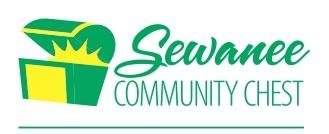 Sewanee Community Chest Request for Funds 2021-2022The Sewanee Civic Association (SCA) is delighted to provide you with this application for funding from the Sewanee Community Chest! Use as much space as you need for your responses. Short answers (1-2 paragraphs) are fine, but details are appreciated—particularly if you are requesting $1,000 or more.The deadline for this application is September 10, 2021.If you have questions, please do not hesitate to contact us at:sewaneecommunitychest@gmail.comPlease provide your organization’s name, mailing address, and email address.Please provide the name, title, mailing address, and email address of the primary contact for this grant request.Please provide your organization’s tax ID number.Please share your organization’s mission statement and a brief description of your main programs or activities.Please describe the individuals supported by your organization, including number of Sewanee residents served (if applicable) and any demographic details (e.g., age, race, gender, income level, etc.).The Sewanee Community Chest has four funding areas. Please indicate which area applies to your organization:Beyond SewaneeCommunity Aid ChildrenQuality of LifePlease indicate the type of funding you are requesting: General operating support Project/program supportOther (please briefly describe below)What amount are you requesting for this year, and what are the start and end dates of your program? Please note that we anticipate distributing grant funds in April 2021, and the funding period will be no longer than one year.Please describe your goals for this request. How will Sewanee Community Chest funding strengthen your organization or ensure a successful project? Please list your organization’s top five sources of revenue (name, amount, and whether funding is committed or pending for your current fiscal year).Please list the amount of funding that your organization received from the Sewanee Community Chest in 2021, 2020 and 2019.2021:2020:2019:How were the funds used from last year’s request (if applicable)? What percentage of your organization’s budget was supported by Sewanee Community Chest funds last year?  Please share how your organization will recognize a grant from the Sewanee Community Chest (e.g., social media, press release, newsletter, etc.). The Sewanee Community Chest relies on the generosity of our small community. Please share any details about how your board and/or staff have recently contributed to the Chest (e.g., the percentage of your board members who donated to the Chest last year, participation in Sewanee Civic Association public meetings, etc.).If your organization is funded this year, how will you encourage your board members to donate to the Chest?Along with this application, please attach:Your organization’s IRS Letter of Determination (if applicable)Your organization’s most recent financial statement, including expenses and revenuesYour current organizational budget, including (optionally) any budget narrative that will help us understand your expensesA Board of Directors list with names, affiliations, and addressesTwo or more high resolution photos of your organization’s activities that we may include in Sewanee Community Chest promotional materials (e.g., our Community Chest thermometer, social media, etc.)By submitting this request, you certify that the organization you represent does not discriminate on the basis of race, creed, sex, or national origin.Please send your request and attachments by September 10, 2021 to sewaneecommunitychest@gmail.com or P.O. Box 99, Sewanee, TN 37375. The Sewanee Civic Association sponsors the Sewanee Community Chest.